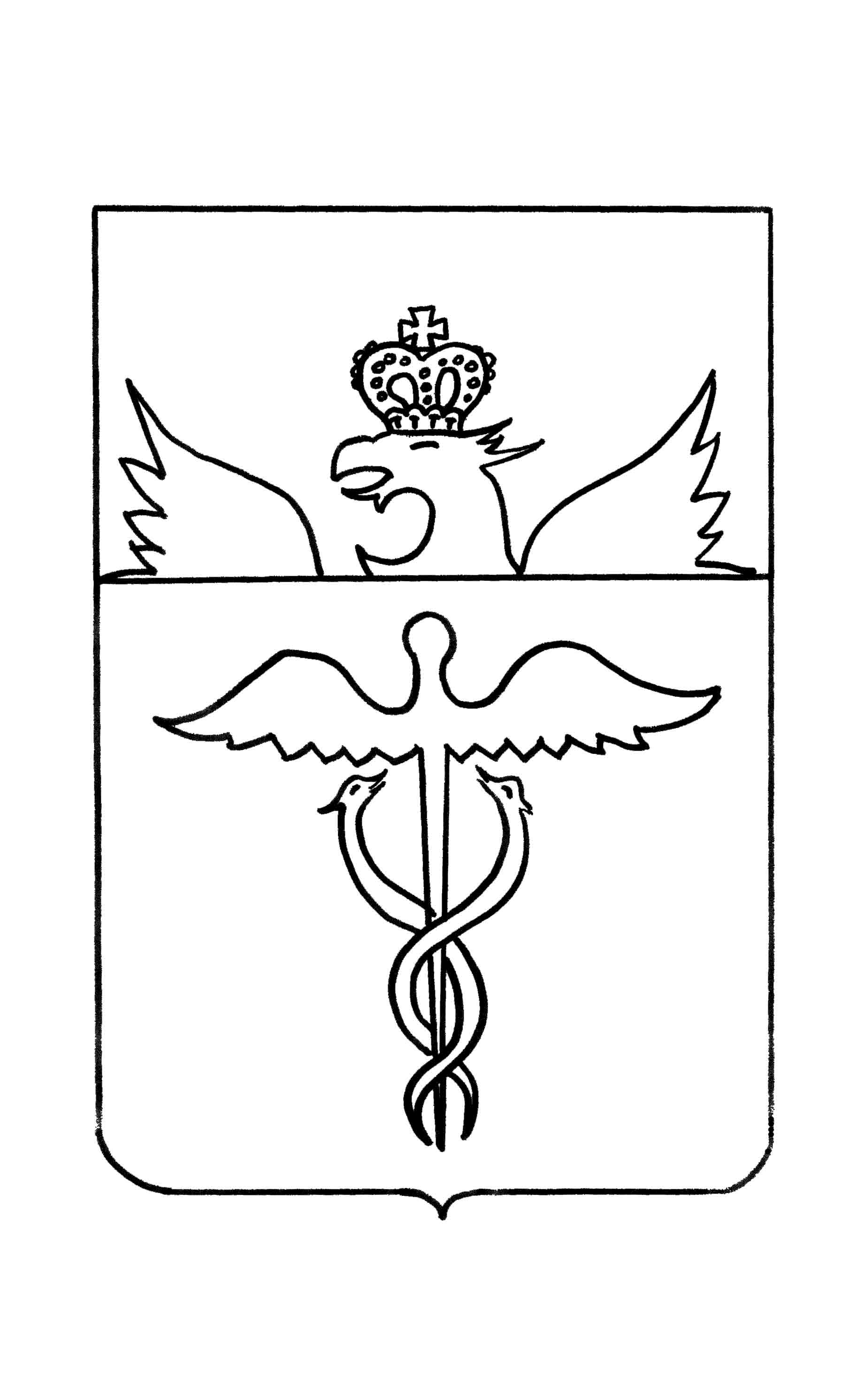 Администрация Пузевского  сельского поселения Бутурлиновского муниципального района Воронежской области                 ПОСТАНОВЛЕНИЕот  22  апреля 2020 года  № 17с. ПузевоВ соответствии с Бюджетным кодексом Российской Федерации, администрация Пузевского сельского поселения Бутурлиновского муниципального районаПОСТАНОВЛЯЕТ:1. Утвердить  Порядок составления проекта бюджета поселения на очередной финансовый год и плановый период.2. Обнародовать настоящее постановление в установленном порядке и опубликовать на официальном сайте администрации Пузевского сельского поселения.Глава Пузевского сельского поселения                                  И.М. ДорохинПриложение к постановлениюадминистрации Пузевского сельского поселения  Бутурлиновского муниципального районаВоронежской областиот 22.04.2020 г. № 17ПОРЯДОКСОСТАВЛЕНИЯ ПРОЕКТА БЮДЖЕТА ПОСЕЛЕНИЯНА ОЧЕРЕДНОЙ ФИНАНСОВЫЙ ГОД И ПЛАНОВЫЙ ПЕРИОД(далее - Порядок)1. ОБЩИЕ ПОЛОЖЕНИЯНастоящий Порядок разработан в соответствии с Бюджетным кодексом Российской Федерации, Законом Воронежской области, решением Совета народных депутатов Пузевского сельского поселения от 02.09.2015г № 240 «Об утверждении Положения о бюджетном процессе в Пузевском сельском поселении Бутурлиновского  муниципального района Воронежской области», соглашения  №12 от 27 декабря 2018г.  «О передаче полномочий по осуществлению внутреннего муниципального финансового контроля»  2. ОБЩИЕ ВОПРОСЫ СОСТАВЛЕНИЯ ПРОЕКТА БЮДЖЕТА ПОСЕЛЕНИЯ2.1. Проект бюджета поселения ежегодно составляется администрации Пузевского сельского поселения  Бутурлиновского муниципального района Воронежской области на три года - очередной финансовый год и плановый период на основании соглашения.Начиная с бюджетного цикла 2020-2022 годов разработка проекта бюджета поселения осуществляется посредством уточнения параметров бюджета на плановый период, утвержденного в предыдущем бюджетном цикле, и разработки параметров на второй год планового периода.2.2. Исходной базой для составления проекта бюджета поселения являются:1) послание Президента Российской Федерации Федеральному Собранию Российской Федерации, определяющее бюджетную политику (требования к бюджетной политике) в Российской Федерации;2) основные направления бюджетной и налоговой  политики  Пузевского сельского поселения  Бутурлиновского муниципального района Воронежской области;3) основные направления бюджетной и налоговой политики в поселении;4)прогноз социально-экономического развития поселения;5) муниципальные программы поселения (проекты муниципальных программ, проекты изменений указанных программ);6) отчет об исполнении бюджета поселения в отчетном году и основные показатели ожидаемого исполнения бюджета поселения в текущем году;7) реестр расходных обязательств поселения.2.3. Составление проекта бюджета поселения осуществляется в три этапа. Сроки составления проекта бюджета Пузевского сельского поселения Бутурлиновского муниципального района Воронежской области устанавливаются по согласованию с отделом финансов администрации Бутурлиновского муниципального района.3. ОСНОВНЫЕ ЭТАПЫ СОСТАВЛЕНИЯ ПРОЕКТА БЮДЖЕТА ПОСЕЛЕНИЯ3.1. На первом этапе.Отделом финансов администрации Бутурлиновского муниципального района.Администрации Бутурлиновского муниципального района Воронежской области разрабатывает и доводит до администрации Пузевского сельского поселения  Бутурлиновского муниципального района Воронежской области  Воронежской области (далее – администрация):- методику планирования бюджетных ассигнований бюджетов поселений на очередной финансовый год и плановый период, включающую в себя принципы и подходы к планированию расходов по действующим и принимаемым расходным обязательствам;- методические рекомендации по составлению реестров расходных обязательств;- прогнозные предельные объемы ассигнований на очередной финансовый год и плановый период,а также основные параметры проекта бюджета поселения по форме, установленной приложением к настоящему Порядку.3.2. На втором этапе.Администрация формирует предварительный (плановый) реестр расходных обязательств, распределяет прогнозные предельные объемы ассигнований на очередной финансовый год и плановый период по разделам, подразделам, целевым статьям и видам расходов бюджета и представляет указанное распределение в форме бюджетной заявки и обоснования бюджетных ассигнований в отделе финансов администрации Бутурлиновского  муниципального района Воронежской области.В случае необходимости внесения изменений в основные параметры бюджета поселения по решению администрации за счет планируемого увеличения поступлений по налоговым и неналоговым доходам поселения, администрация поселения вносит поправки в основные параметры проекта бюджета поселения в пределах плановых поступлений налоговых и неналоговых доходов бюджета поселения и направляет их на согласование в отделе финансов администрации Бутурлиновского муниципального района.Отделом финансов администрации Бутурлиновского муниципального района Воронежской  области анализирует представленные администрацией поселения реестр расходных обязательств, бюджетные заявки, обоснования бюджетных ассигнований, перечень и потребность в финансировании муниципальных программ, и в случае превышения объемов бюджетных ассигнований, представленных в составе бюджетной заявки, над прогнозными предельными объемами ассигнований, доведенными Отделом финансов администрации Бутурлиновского муниципального района Воронежской области, с учетом внесенных администрацией поселения в основные параметры проекта бюджета поселения поправок, корректирует предельные объемы ассигнований главных распорядителей средств бюджета поселения на очередной финансовый год и плановый период.При необходимости администрация корректирует реестр расходных обязательств, бюджетные заявки, обоснования бюджетных ассигнований в соответствии с уточненными основными параметрами проекта бюджета поселения.3.3. На третьем этапе.Отделом финансов администрации Бутурлиновского муниципального района Воронежской  области на основе представленных администрацией поселения реестра расходных обязательств, бюджетных заявок, обоснований бюджетных ассигнований, необходимых расчетов, документов и материалов готовит проект решения  Пузевского сельского поселения  Бутурлиновского муниципального района Воронежской области  о бюджете поселения на очередной финансовый год и плановый период и направляет его в администрацию Бутурлиновского муниципального района Воронежской области Воронежской области.Приложениек Порядку составления проектабюджета поселения наочередной финансовый годи плановый периодОсновные параметры проекта бюджета поселенияна _______ - ________ годыОб утверждении Порядка составления проекта бюджета поселения на очередной финансовый год и плановый периодПоказательЕдиницы измеренияОтчетный годТекущий год (оценка)Очередной финансовый годПлановый периодПлановый периодПоказательЕдиницы измеренияОтчетный годТекущий год (оценка)Очередной финансовый год1-й год2-й год2-й годДоходы бюджета поселения всего, в том числе:тыс. рублейналоговые и неналоговые доходытыс. рублейРасходы бюджета поселения всего, в том числе:тыс. рублейДействующие расходные обязательства бюджета поселениятыс. рублейОценка ресурсов для формирования бюджета принимаемых обязательств бюджета поселениятыс. рублейиз них:Расходы на повышение заработной платы с начислениями на нее работникам муниципальных учреждений поселениятыс. рублейРасходы на погашение муниципального долга поселениятыс. рублейДругие принимаемые обязательства бюджета поселениятыс. рублейДефицит (профицит) бюджета поселениятыс. рублейСправочно:Предельный объем дефицита бюджета поселениятыс. рублейПредельный объем муниципального долга поселениятыс. рублейОбъем муниципального долга поселениятыс. рублейУдельный вес муниципального долга в доходах бюджета поселения без учета безвозмездных поступлений